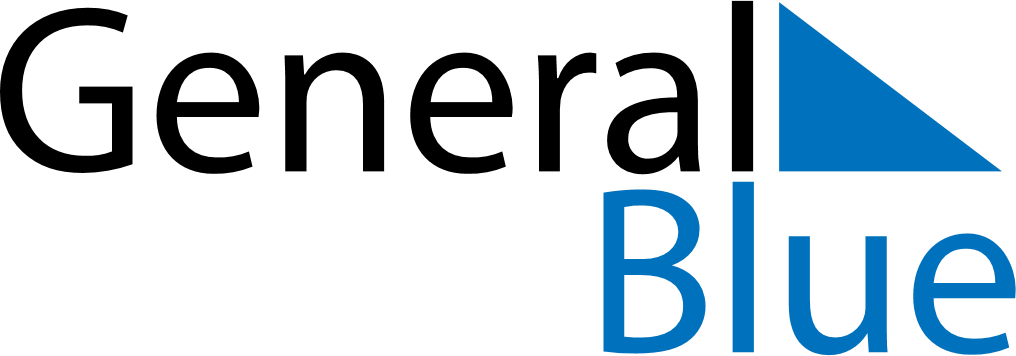 Portugal 2020 HolidaysPortugal 2020 HolidaysDATENAME OF HOLIDAYJanuary 1, 2020WednesdayNew Year’s DayFebruary 25, 2020TuesdayShrove TuesdayApril 10, 2020FridayGood FridayApril 12, 2020SundayEaster SundayApril 25, 2020SaturdayLiberty DayMay 1, 2020FridayLabour DayMay 3, 2020SundayMother’s DayJune 10, 2020WednesdayPortugal DayJune 11, 2020ThursdayCorpus ChristiAugust 15, 2020SaturdayAssumptionOctober 5, 2020MondayImplantação da RepúblicaNovember 1, 2020SundayAll Saints’ DayDecember 1, 2020TuesdayRestauração da IndependênciaDecember 8, 2020TuesdayImmaculate ConceptionDecember 24, 2020ThursdayChristmas EveDecember 25, 2020FridayChristmas DayDecember 31, 2020ThursdayNew Year’s Eve